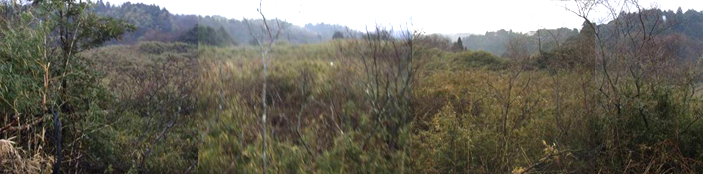 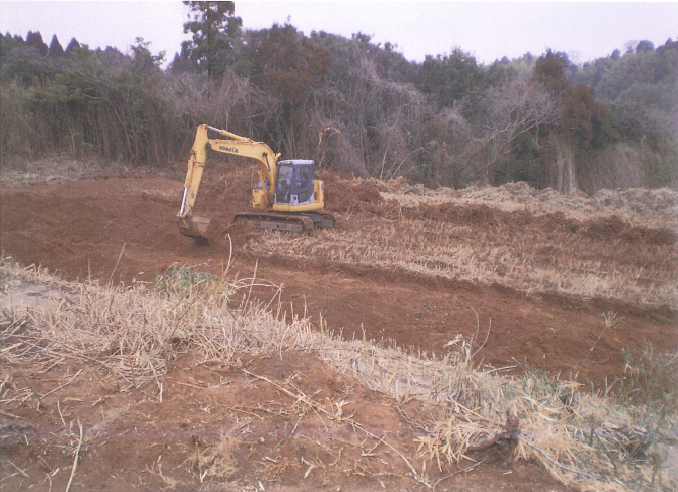 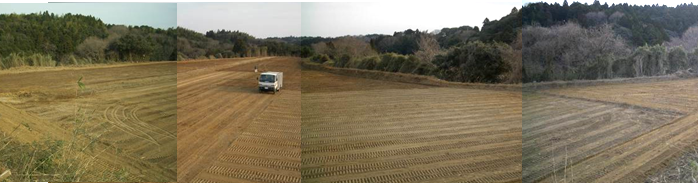 年 度事　業　費（円）作　　業　　内　　容214,147,500再生作業、鳥獣被害防止施設、ビニールハウス施設221,883,564土壌改良、栽培管理（新規就農者へ委託）計6,031,064品　　目面積実　　証　　結　　果ヤーコン10a液肥500㎡、堆肥500㎡で比較栽培を実施。天候（日照り・水不足）に左右されたことにより、作物の生育状況が悪く、収穫量は300kg。蕎麦40a土壌に合わなかったこと、台風の災害もあったことにより、表土流出があり、収穫量は38kgであった。ニンニク15a無農薬栽培を実施したため、除草作業及び追肥と作業が増加したが、良い生育が見られた。豆類、ワケネギ10a豆類は、肥料の過剰で実りが少量であった。ワケネギは、露地とハウス栽培を実施し、露地については、良い生育が見られた。しかし、ハウスについては、実りがなかった。